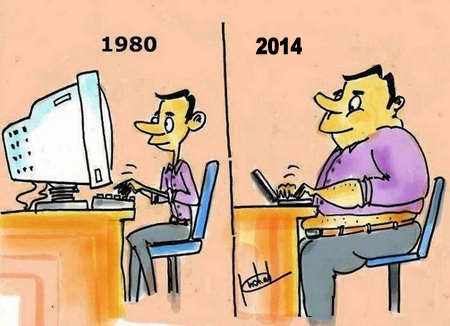 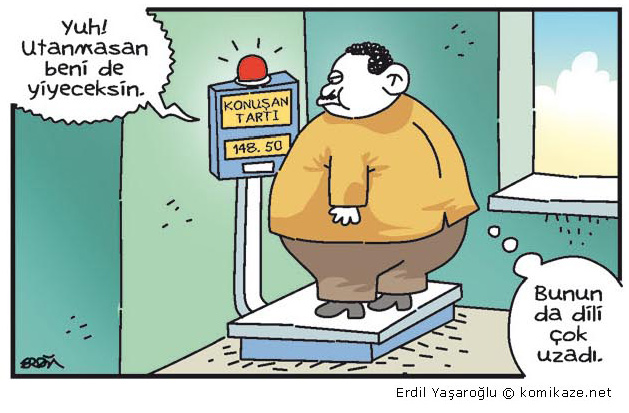 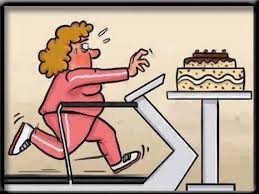 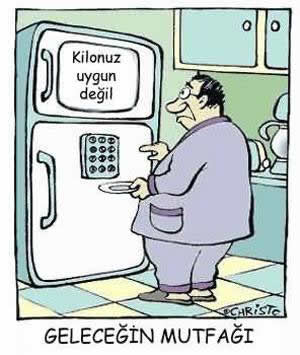 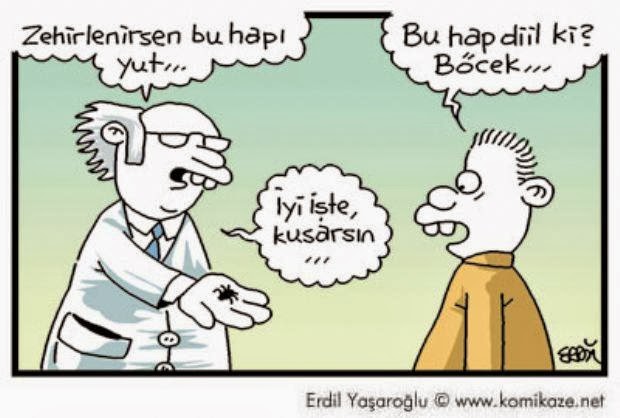 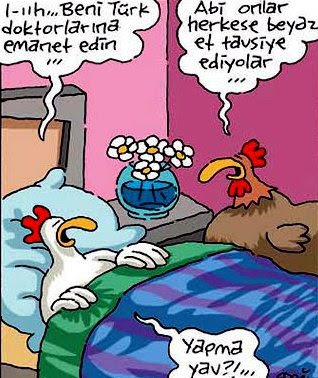 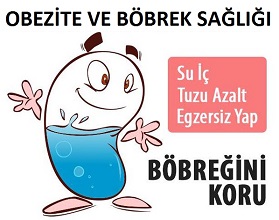 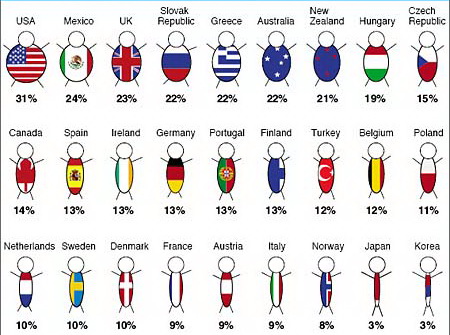 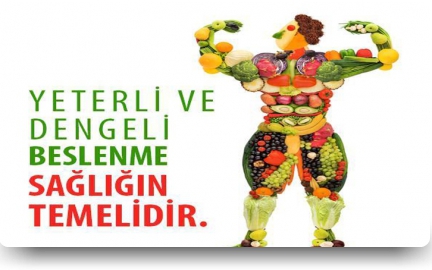 SU RESMİKOLA RESMİÇİKOLATALI SÜTENERJİ İÇECEĞİSOĞUK ÇAYMEYVE SUYU